Nyan Wai Phyo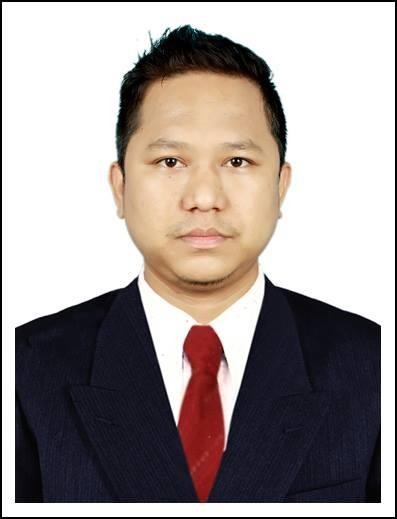 Mobile : (+959) 260446750No.552, Panita Street, East Ywa Ma, Insein,Yangon.Objectives and Capabilitiesnyanwaiphyo22383@gmail.comTo secure a promising position that offers both a challenge and a good opportunity for growth.To work in a challenging position with progressive organizationTo utilize my working experience, professional skills, and creativity.To build my career in accounting field by utilizing all of my hard work and previous experiences.To work cooperatively with colleagues as well as independently.Personal InformationNationality	MyanmarRace	BurmeseGender	MaleDate of Birth	22nd May 1983Marital status	MarriedFather’s name	U Kan NyuntReligion	BuddhistPassport No.	MA303586Languages	English & ArabicEducation BackgroundB.A (History)Western Yangon University Of Distance EducationProfessional CertificateDiploma in Business Management & Administration Course (ICM, UK) (Strategy First University)Diploma in Sales & Marketing (ABE, UK)F & B Service from Kandawgyi Hotel , Yangon , MyanmarMicrosoft Office System (Course Completed Certificate)Employment History with Work Behaviors And ResponsibilitiesPROFILEHighly organized , dedicated with a positive attitude .Self-motivated , independent and able to solve problem quickly and accurately.Able to identify priorities .Proficient in using available resources effectively .Knowing own limit and copying well under pressure .Able to establish and maintain smooth working relationship with people in multi- disciplinary team and work as a good team player .People-oriented person with strong interpersonal and communication skill .8 years experience in customer service fields.Other InformationJan 2011 – Dec 2011Service PersonnelChatrium Hotel YangonResponsible in Customer ServiceProvide hospitality to Guests.Ongoing table maintenance.Making the guests feel welcome.Aug 2012 – Mar 2013Customer Service RepresentativeFuncity Landmark Group, U.A.EResponsible in Customer Service Field.-Responsibilities to handle customer inquiries, complains and service requested.-Handle angry callers, repair trust, locate resources for problem resolution.Mar2013 to June 2014Customer Service SupervisorFuncity Landmark Group, Sohar, OmanResponsible in Customer Service Field.-Provide excellent customer service to get customer satisfaction.Responsibilities to handle customer inquiries, complains and service requested.Handle angry callers, repair trust, locate resources for problem resolution.Interface daily with internal partners in fields services, operations.Aug 2014 to Jul 2017Admin OfficerZin Htet Construction and Transportation Co.,LtdResponsible in Admin Executive-Answer calls from customers regarding their inquires and direct phone calls.-Maintain contact lists.-Provide general administrative and clerical support including mailing, scanning, faxing and copying to management.-Schedule and coordinate meeting, appointments and travel arrangement for Director and Managers.-Assist in resolving any administrative problems.-Perform data entry and scan documents.-Maintain electronic and hard copy filing system.-Order office supplies and maintain office supplies for department.Aug 2017 to Oct 2019Assistant Sales & Distribution ManagerFintech Myanmar Co.,LtdResponsible in Assistant Manager-Prepare routing plan and arrange ways for sales staffs-Coordinate daily customer service operations-Track the progress of weekly, monthly, quarterly and annual objectives-Evaluate employee performance and identify hiring and training needs-Supervise and motivate staff to perform their best-Coach and support new and existing Sales Associates-Suggest sales training programs and techniques- Communicate with clients and evaluate their needs Analyze consumerbehavior and adjust product positioning Handle complaints from customersProvides sales vs. projection results by preparing and forwarding sales tracking reports.Maintains customer database by inputting customer profile and updates; preparing and distributing monthly reports.Prepares sales presentations by compiling data; developing presentation formats and materials.Nov 2019 to PresentSales ExecutiveAya Bank ( Consumer Banking Dept;)Responsible in Sales Executive-B2B POS service to merchants.-Manage key POS and partnership account.-Organize regular merchant meetings to discuss for their requirements.-Coordinate daily customer service operations-Responsible to meet the monthly/weekly targets assigned by the management.-Coach and support new and existing Sales Associates-Suggest sales training programs and techniques- Communicate with clients and evaluate their needs Analyze consumer        behavior and adjust product positioning Handle complaints from  customers- Acquire Customers for Home Loan from external or dealers/agencies.- Ensure proper guidelines to branches and documents of customers collected by branches.- Ensure arrange the documents and pass to Loan Dept; and follow up the processes till the disbursement done.Availability;One month noticedExpected salary;Negotiable